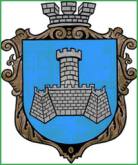 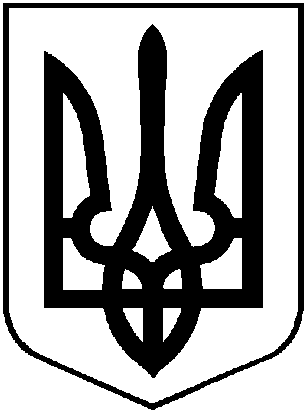 УКРАЇНАХМІЛЬНИЦЬКА МІСЬКА РАДАВІННИЦЬКОЇ ОБЛАСТІВиконавчий комітетР І Ш Е Н Н Явід “15” лютого 2022р.                                                                             №65Про розгляд заяви громадян Трачук Г.П.Трачук Г.М. та Трачук О.Г.   	Розглянувши спільну заяву із додатками громадян Трачук Григорія Пилиповича, Трачук Галини Миколаївни та Трачук Олександра Григоровича, щодо видачі дублікату свідоцтва про право власності на житло №2358 від 11 січня 1998р., згідно Порядку видачі дублікатів свідоцтв про право власності на об’єкти нерухомого майна, відмінні від земельної ділянки, у разі втрати, крадіжки або пошкодження оригіналу документа та виправлення відомостей, внесених до свідоцтв на право власності помилково, затвердженого рішенням виконавчого комітету Хмільницької міської ради від 23.05.2019р. №207, відповідно до Закону України «Про державну реєстрацію речових прав на нерухоме майно та їх обтяжень», керуючись п.б  пп. 10 ст. 30, ст. 59 Закону України «Про місцеве самоврядування в Україні», виконавчий комітет Хмільницької міської радиВ И Р І Ш И В :Видати дублікат Свідоцтва про право власності на житло №2358 від 11 січня 1998р. (співвласникам квартири гр. Трачук Г.П. Трачук Г.М. та Трачук О.Г.), що складається з трикімнатної квартири, загальною площею 57,9 кв.м. та розташована у м. Хмільнику Вінницької області по вул.Чайковського, 23 кв. 5, у зв’язку із втратою  оригіналу документа.Підстава: спільна заява громадян Трачук Г.П. Трачук Г.М. та Трачук О.Г. від 24.12.2021р., публікація в газеті "Життєві обрії".Заявникам:зареєструвати дублікат свідоцтво про право власності на житло відповідно до  чинного законодавства України.Центру надання адміністративних послуг у м. Хмільнику видати заявнику чи особі, яка діє від їх імені, копію цього рішення та дублікат свідоцтва про право власності на житло, під підпис або направити листом з повідомленням про вручення.Міський голова					Микола ЮРЧИШИН